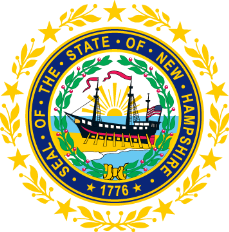 STATEWIDE INDEPENDENT LIVING COUNCILSeptember 18, 2019--11:30 a.m. – 2:30 p.m.Granite State Independent Living21 Chenell Drive, Concord, NHAGENDAJeff Dickinson, Chair11:30am – 12:30 pm * Meetings of SPIL Implementation Task Forces 12:30 – 1:00 pm * Luncheon1:00 – 2:30 pm SILC MeetingIntroductions and Roll Call Review of April 17 and June 19 minutes – Jeff DickinsonWorking Together Conference- Susan Wolf-DownesIntroduction of Daniel Frye- Daniel Frye and Jeff DickinsonRecognition of new members- Jeff DickinsonOverview of the SPIL progress- Tobey Partch-DaviesConference Presentation Opportunity – Jen BeaulieuMembership OutreachOther business Adjournment NEXT SILC MEETING –Wednesday, November 13, 2019 at Walker Building, 21South Fruit Street, Concord, NH. 